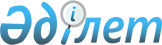 Қазақстан Республикасы Үкіметінің кейбір шешімдерінің күші жойылды деп тану туралыҚазақстан Республикасы Үкіметінің 2007 жылғы 18 қазандағы N 965 Қаулысы

      "Қазақстан Республикасының индустриялық-инновациялық саясаты шеңберінде ұлттық экономиканың бәсекеге қабілеттілігін одан әрі арттыру жөніндегі шаралар туралы" Қазақстан Республикасы Президентінің 2006 жылғы 16 наурыздағы N 65  Жарлығын  іске асыру мақсатында Қазақстан Республикасының Үкіметі  ҚАУЛЫ ЕТЕДІ : 

      1. Осы қаулыға қосымшаға сәйкес Қазақстан Республикасы Үкіметінің кейбір шешімдерінің күші жойылды деп танылсын. 

      2. Осы қаулы қол қойылған күнінен бастап қолданысқа енгізіледі.        Қазақстан Республикасының 

      Премьер-Министрі 

Қазақстан Республикасы    

Үкіметінің         

2007 жылғы 18 қазандағы    

N 965 қаулысына      

қосымша          Қазақстан Республикасы Үкіметінің күші жойылған кейбір 

шешімдерінің тізбесі 

      1. "Шағын кәсіпкерлікті дамыту қоры" акционерлік қоғамын дамытудың 2005-2007 жылдарға арналған тұжырымдамасы туралы" Қазақстан Республикасы Үкіметінің 2005 жылғы 28 сәуірдегі N 397  қаулысы  (Қазақстан Республикасының ПҮАЖ-ы, 2005 ж., N 18, 218-құжат). 

      2. "Шағын кәсіпкерлікті дамыту қоры" акционерлік қоғамының 2005-2007 жылдарға арналған қызметі туралы меморандумды бекіту туралы" Қазақстан Республикасы Үкіметінің 2005 жылғы 26 мамырдағы N№514  қаулысы . 

         3. "Қазақстан Республикасы Үкіметінің 2005 жылғы 26 мамырдағы N 514 қаулысына өзгеріс енгізу туралы" Қазақстан Республикасы Үкіметінің 2005 жылғы 27 шілдедегі N 780  қаулысы  (Қазақстан Республикасының ПҮАЖ-ы, 2005 ж., N 31, 415-құжат). 

      4. "Шағын кәсіпкерлікті дамыту қоры" акционерлік қоғамын дамытудың 2005-2007 жылдарға арналған тұжырымдамасын іске асыру жөніндегі іс-шаралар жоспарын бекіту туралы" Қазақстан Республикасы Үкіметінің 2005 жылғы 22 тамыздағы N 862  қаулысы  (Қазақстан Республикасының ПҮАЖ-ы, 2005 ж., N 33, 450-құжат). 
					© 2012. Қазақстан Республикасы Әділет министрлігінің «Қазақстан Республикасының Заңнама және құқықтық ақпарат институты» ШЖҚ РМК
				